 Program  „ Wędrując ku dorosłości”     zakłada integralne ujęcie uwzględniając  rozwój młodej osobyzarówno w aspekcie fizycznym, jak też psychicznym, emocjonalnym, społecznym i duchowym.Większość treści wpisuje się w spiralny układprogramu, co oznacza, że w starszych klasachpowraca się do wcześniej poznanych zagadnień, poszerzając i uzupełniając wiedzę nadany temat.Wychowanie do życia w rodzinie jest zgodny z nową podstawą programowaCele kształcenia - ogólneI. Ukazywanie wartości rodziny w życiu osobistym człowieka. Wnoszenie pozytywnego wkładu w życie swojej rodziny.II. Okazywanie szacunku innym ludziom,docenianie ich wysiłku i pracy, przyjęciepostawy szacunku wobec siebie.III. Pomoc w przygotowaniu się do zrozumienia i akceptacji przemian okresu dojrzewania. Pokonywanie trudności okresu dorastania.IV. Kształcenie umiejętności przyjęcia integralnej wizji osoby. Wybór i urzeczywistnianie wartości służących osobowemu rozwojowi. Kierowanie własnym rozwojem,podejmowanie wysiłku samowychowawczego zgodnie z uznawanymi normamii wartościami. Poznawanie, analizowaniei wyrażanie uczuć. Rozwiązywanie problemów.V. Pozyskanie wiedzy na temat organizmuludzkiego i zachodzących w nim zmianrozwojowych w okresie prenatalnym i postnatalnym oraz akceptacja własnej płciowości. Przyjęcie integralnej wizji ludzkiej  seksualności. Umiejętność obrony własnejintymności i nietykalności seksualnej orazszacunek dla ciała innej osoby. Uświadomienie i uzasadnienie potrzebyprzygotowania do zawarcia małżeństwai założenia rodziny i odpowiedzialnego rodzicielstwa.VI. Korzystanie ze środków przekazu, w tymz internetu, w sposób selektywny, umożliwiający obronę przed ich destrukcyjnymoddziaływaniem.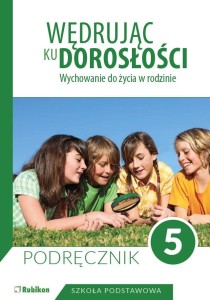 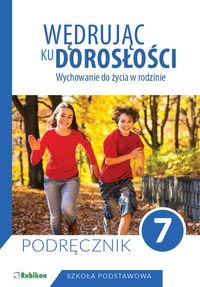 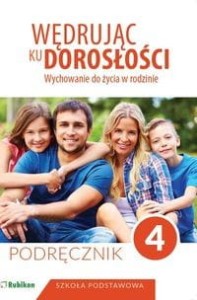 Warunki realizacji wychowania do życia w rodzinie: • w każdej klasie (od 4 klasy szkoły podstawowej aż do 8 klasy) przeznacza się  19 godzin   po 5 godzin z podziałem na grupy dziewcząt i chłopców, a 9 tematów wspólnych.Opinia tegoż programu w każdej klasie rekomendowana jest przez   specjalistów z różnych dziedzin.Program „Wędrując ku dorosłości” cechuje zgodność z najnowszą wiedzą i rzetelność. Jest dostosowany do możliwości percepcyjnych  uczniów. Realizuje treści programowe zawarte w rozporządzeniu MEN i jest dostosowany do liczby godzin przewidywanych w rocznym planie nauczania. Program zawiera treści zgodne z przepisami prawa i ratyfikowanymi umowami międzynarodowymi. Reasumując: Program nauczania „Wędrując ku dorosłości”. Wychowanie do życia w rodzinie , autorstwa Teresy Król, może być przeznaczony do zajęć wychowania do życia w rodzinie na omawianym poziomie rozwoju młodzieży. mgr Ewa Kosińska psycholog, terapeuta, edukator; wieloletni (1990- 2006) doradca metodyczny WOM i konsultant MCDN w Krakowie, autorka wielu publikacji książkowych i artykułów dla nauczycieli i wychowawców, pedagogów i psychologów, aktualnie szkoleniowiec warsztatów psychologicznych, terapeuta w poradni psychologicznej.mgr Ewa Piekarska nauczyciel, terapeuta pedagogiczny, socjoterapeuta, psychoterapeuta integralny, edukator.Zapraszam po więcej informacji na stronę:www.ksiegarniarubikon.pl